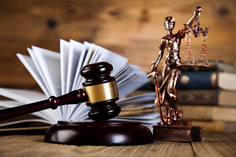                      КТО ТАКОЙ НЕДЕЕСПОСОБНЫЙ?Гражданин, который вследствие    психического  расстройства не может понимать значения своих действий или руководить ими, может быть признан   судом  недееспособным в порядке, установленном  гражданским процессуальным законодательством.  Над ним устанавливается опека.                         (ст.29 Гражданского Кодекса Российской Федерации).ШАГ 1.Подача в суд заявления о недееспособности гражданинаЗаявление о признании гражданина недееспособным подается в суд по месту жительства данного гражданина, а если гражданин помещен в медицинскую организацию, оказывающую психиатрическую помощь в стационарных условиях, или стационарную организацию социального обслуживания, предназначенную для лиц, страдающих психическими расстройствами, по месту нахождения этих организаций.Заявление о признании гражданина недееспособным имеют право подать в суд:    . супруги;. совершеннолетние дети; родители и другие близкие родственники (независимо от совместного проживания);. орган опеки и попечительства (в случае отсутствия близких родственников);. психиатрическое лечебное учреждение, либо учреждение социального обслуживания, в котором находится гражданин.(ст. 281 Гражданского процессуального кодекса Российской Федерации).Бесплатная юридическая помощь (подготовка заявления в суд) осуществляется при наличии документов подтверждающих право гражданина на получение бесплатной юридической помощиОбластным государственным казенным учреждением «Государственное юридическое бюро по Иркутской области».Прием граждан ведется по следующим адресам:- г. Иркутск - ул. Советская, д. 85, т. (3952) 270-138;- г. Черемхово - ул. Ленина, д. 18, т. (39546) 528-61;- г. Усть-Кут - ул. Речников, д. 5, т. (39565) 302-10;- г. Нижнеудинск - ул. Энгельса, д. 13, т. (39557) 712-48;- г. Усть-Илимск, ул. Дружбы народов, д. 46, т. (39535) 6-70-21;- п. Усть-Ордынский, ул. Ватутина, д. 63, т. (39541) 30-431.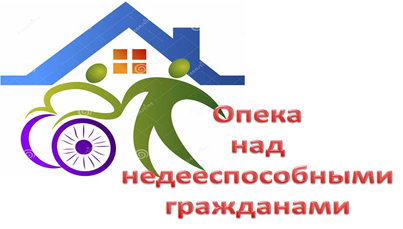 ШАГ 2.Подготовка и подача документов в орган опеки и попечительства  Гражданин, выразивший желание стать опекуном обращается в орган опеки и попечительства по месту жительства с заявлением и необходимыми документами.ДОКУМЕНТЫ ДЛЯ ОФОРМЛЕНИЯ ОПЕКИ НАД НЕДЕЕСПОСОБНЫМИ ГРАЖДАНАМИ1. Заявление о назначении опекуном.2. Документ, удостоверяющий личность (копия).3. Справка с места работы с указанием должности                     и размера средней заработной платы за последние                          12 месяцев, а для граждан, не состоящих в трудовых отношениях, иной документ, подтверждающий доходы                 (для пенсионеров – копия пенсионного удостоверения).    4. Медицинское заключение о состоянии здоровья гражданина, выразившего желание стать опекуном.5. Копия свидетельства о браке.6.Письменное согласие совершеннолетних членов                семьи с учетом мнения детей, достигших 10-летнего возраста, проживающих совместно с гражданином, выразившим желание стать опекуном, на совместное проживание совершеннолетнего подопечного с опекуном.7. Автобиография.	Близкие родственники проживающие                         постоянно и совместно с подопечными не    менее 10 лет на день подачи заявления о назначении опекуном предоставляют следующие документы:1. Заявление о назначении опекуном.2. Документ, удостоверяющий личность (копия).3.Документ подтверждающий родство                                        с подопечным.4. Медицинское заключение о состоянии здоровья гражданина, выразившего желание стать опекуном.(перечень документов утвержден постановлением Правительства Российской Федерации от 17 ноября       2010 года № 927 «Об отдельных вопросах осуществления опеки и попечительства в отношении совершеннолетних недееспособных или не полностью дееспособных граждан). ОПЕКУН НЕДЕЕСПОСОБНОГО ГРАЖДАНИНАСогласно ст. 35 Гражданского Кодекса Российской Федерации Опекун недееспособного гражданина назначается органом опеки и попечительства по месту жительства лица, нуждающегося в опеке. Опекунами могут назначаться только совершеннолетние дееспособные граждане. Не могут быть назначены опекунами граждане, лишенные родительских прав, а также граждане, имеющие на момент установления опеки судимость за умышленное преступление против жизни или здоровья граждан.Опекун может быть назначен только                                          с его согласия. При этом должны учитываться его              нравственные и иные личные качества, способность к выполнению обязанностей опекуна, отношения,              существующие между ним и лицом, нуждающимся          в опеке.ДЛЯ ЧЕГО УСТАНАВЛИВАЕТСЯ ОПЕКАОпека устанавливается для защиты прав   и законных  интересов недееспособных граждан. Соответствующие этому права и обязанности         опекунов определяются Гражданским кодексом РФ, Федеральным законом от 24.04.2008 № 48-ФЗ                  «Об опеке и попечительстве». Опекуны выступают в защиту прав и интересов своих подопечных в отношениях с любыми лицами,                     в том числе в судах, без специального полномочия.Обязанности по опеке исполняются безвозмездно, кроме случаев, предусмотренных  законом.Опекуны обязаны заботиться о содержании                   своих подопечных, об обеспечении их уходом                               и  лечением, защищать их права и интересы.РАСПОРЯЖЕНИЕ ИМУЩЕСТВОМ ПОДОПЕЧНОГОВ соответствии с Гражданским кодексом Российской Федерации,  Федеральным законом  от 24.04.2008 г.  № 48-ФЗ              «Об опеке и попечительстве»Опекун распоряжается доходами подопечного,                  в том числе доходами, причитающимися подопечному       от управления его имуществом, исключительно                            в интересах подопечного и с предварительного  разрешения органа  опеки и попечительства.  Опекун не вправе без предварительного                        разрешения органа опеки и попечительства совершать сделки по отчуждению, в том числе обмену или          дарению имущества подопечного, сдаче его внаем                          (в   аренду), в безвозмездное пользование или залог,       сделок, влекущих отказ от принадлежащих подопечному прав, раздел его имущества или выдел из него долей,                  а также любых других действий, влекущих уменьшение имущества подопечного.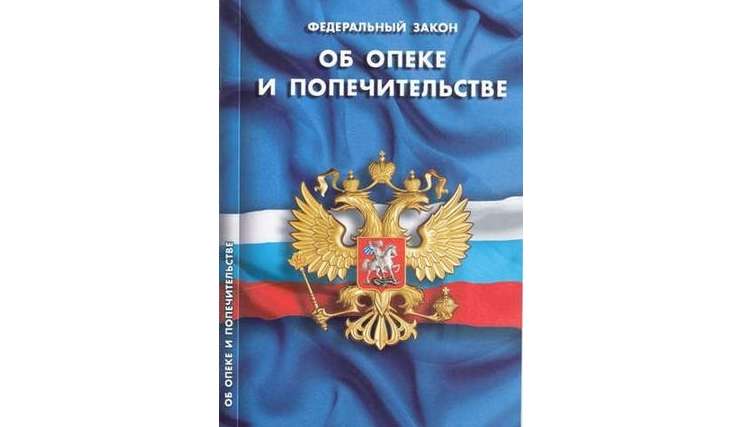 На официальном сайте министерства социального развития, опеки и попечительства Иркутской области: http://irkobl.ru/sites/society  размещена контактная информация о  территориальных подразделениях (управлениях) министерстваСпециалисты органов опеки и попечительства всегда готовы ответить на все Ваши вопросы.       «Истинное милосердие - это желание        приносить пользу другим людям,         не  думая о вознаграждении».                                      (Хелен Келлер)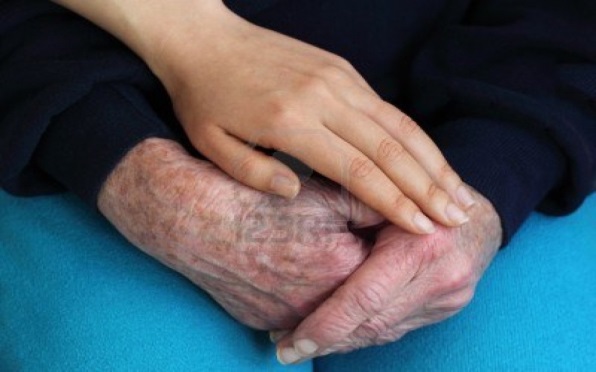 «Мы всей природой пробуждаемся к милосердию, и нет в нашей природе           другого столь доброго свойства.                Милосердие приходит от любви.                    Если мы не имеем милосердия и сострадания, мы не имеем ничего».                (Святитель Иоанн Златоуст)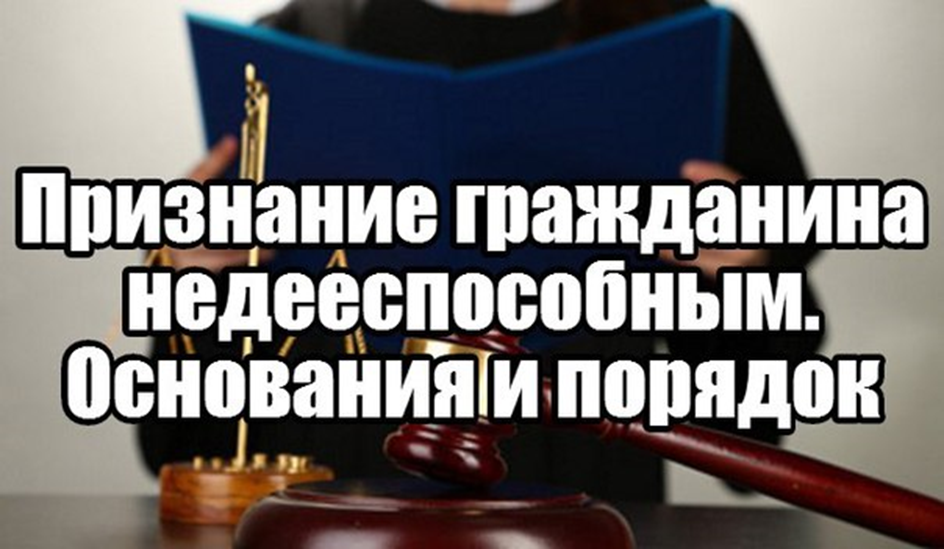 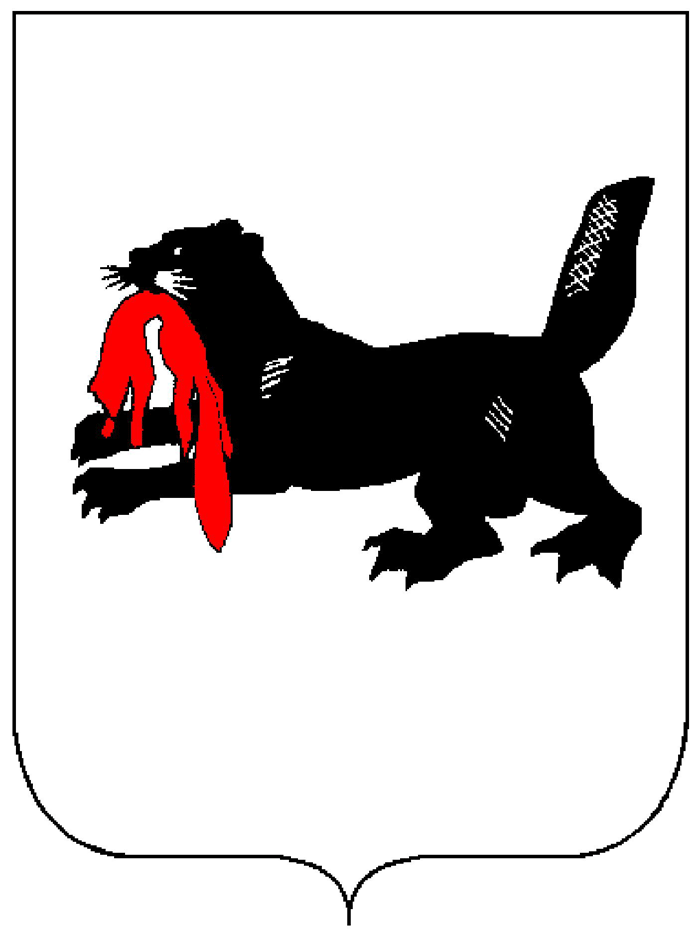 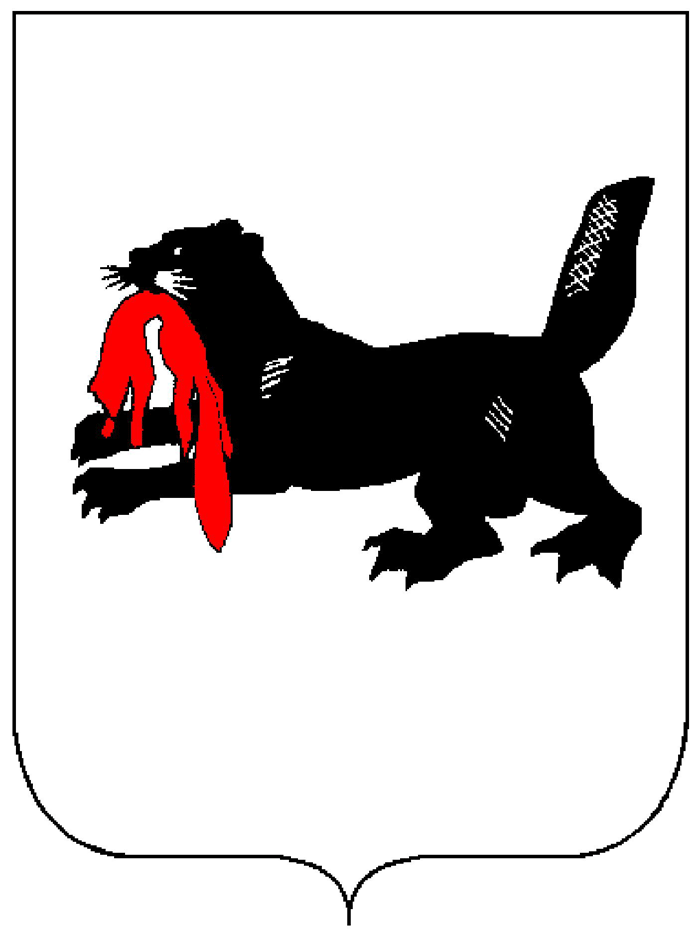 